«Чемпион ГТО»С 10 по 20 декабря 2020 года в МДОУ «Детский сад № 35 «Улыбка» г.Георгиевска» проходил I этап спортивного фестиваля «Чемпион ГТО» среди воспитанников подготовительных к школе групп. Ребята соревновались и показывали свои физические способности в пяти видах испытаний. По результатам испытаний в каждой группе были определены победители.Победители в подготовительной к школе группе «А»Емельянов Илья  Вид испытания​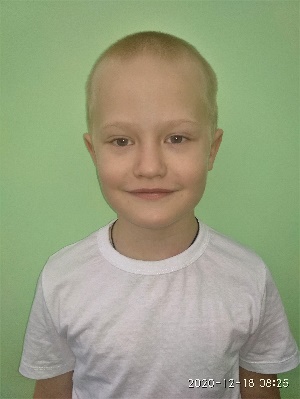  Сгибание и разгибание рук в упоре лежа на полу – 15 раз​ Поднимание туловища из положения лежа на спине (кол-во раз за минуту) – 26 раз ​Наклон вперед из положения стоя на гимнастической скамье (от уровня скамьи) – 1см.​Петров НиколайВид испытания​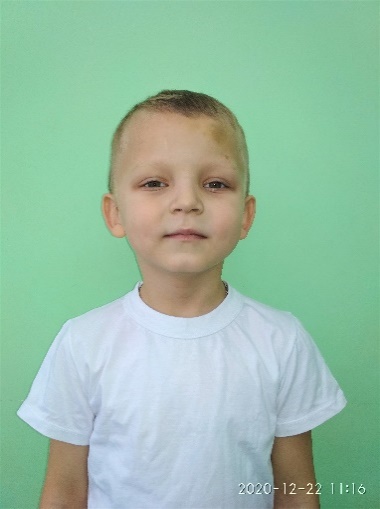 Челночный бег 3х10 м (с) – 10.20 сек.​Прыжок в длину с места толчком двум ногами – 122 см.​Юдина АлинаВид испытания​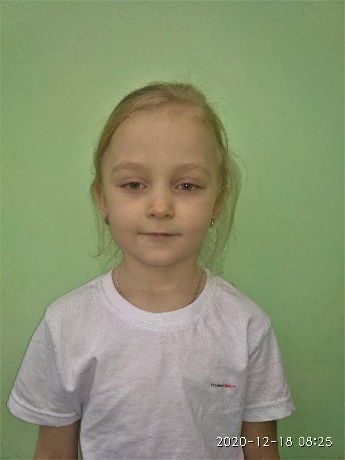 Прыжок в длину с места толчком двум ногами– 118 см.​Поднимание туловища из положения лежа на спине(колво раз за минуту) – 31 раз ​Наклон вперед из положения стоя на гимнастической скамье (от уровня скамьи – см) – 6 см.​Арганашвили Валерия 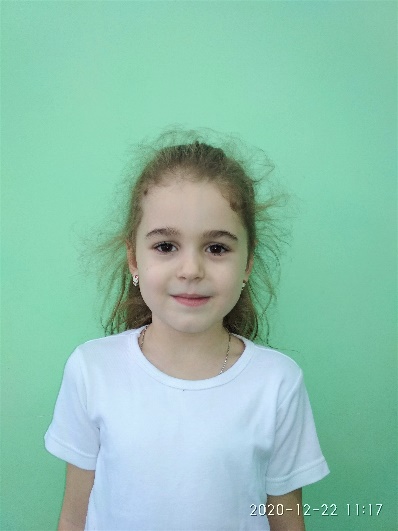 Вид испытания​Челночный бег 3х10 м – 10.20 сек.​Сгибание и разгибание рук в упоре лежа на полу (кол-во раз) – 10 раз​Победители в подготовительной к школе группе «Б»Сохно Максим   Вид испытания​Челночный бег 3х10 м (с) – 9.97 сек.​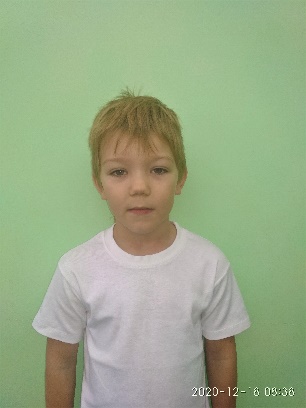 Прыжок в длину с места толчком двум ногами (см) – 102 см.​Сгибание и разгибание рук в упоре лежа на полу (кол-во раз) – 17 раз​Поднимание туловища из положения лежа на спине (кол-во раз за минуту) – 24 раза ​Ус Арина Вид испытания​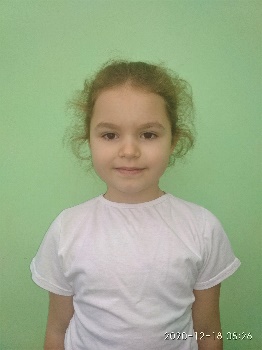 Челночный бег 3х10 м (с) – 11.21 сек.​Прыжок в длину с места толчком двум ногами (см) – 100 см.​Сгибание и разгибание рук в упоре лежа на полу (кол-во раз) – 7 раз​ Поднимание туловища из положения лежа на спине (кол-во раз за минуту) – 9 раз ​Наклон вперед из положения стоя на гимнастической скамье (от уровня скамьи – см) – 10 см.​Кузнецов БогданВид испытания​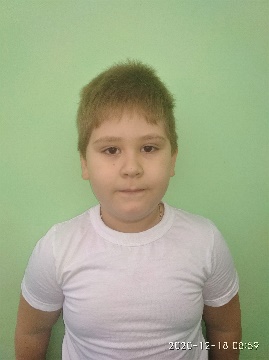 Наклон вперед из положения стоя на гимнастической скамье (от уровня скамьи – см) – 11 см.​Победитель в подготовительной к школе группе «В»Гуляев ДанилаВид испытания​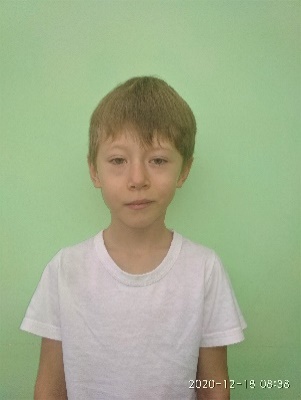 Челночный бег 3х10 м (с) – 10.85 сек.​ Прыжок в длину с места толчком двум ногами (см) – 93 см.​ Сгибание и разгибание рук в упоре лежа на полу (кол-во раз) – 30 раз​  Поднимание туловища из положения лежа на спине (кол-во раз за минуту) – 21 раз ​ Наклон вперед из положения стоя на гимнастической скамье (от уровня скамьи – см) – 3 см.​ ​Подготовительная к школе группа компенсирующей направленности для детей с ТНР Смушков СтепанВид испытания​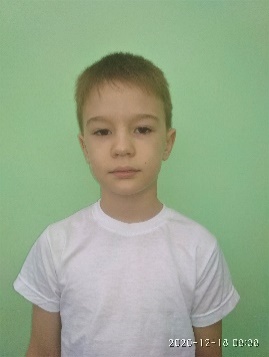   Поднимание туловища из положения лежа на спине (кол-во раз за минуту) – 31 раз ​  Челночный бег 3х10 м (с) – 9.63 сек.​Дадоян Роберт Вид испытания​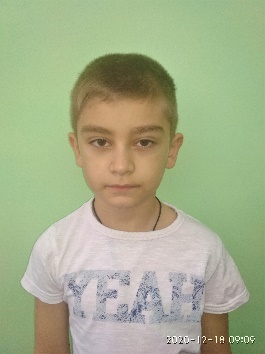  Прыжок в длину с места толчком двум ногами (см) – 123 см. ​​Сгибание и разгибание рук в упоре лежа на полу (кол-во раз) – 12 раз Подготовила и провела мероприятие - Мещанинова Светлана Сергеевна, инструктор по физической культуре первой квалификационной категории.